JASPER WARDEN DAYS (circa 1995)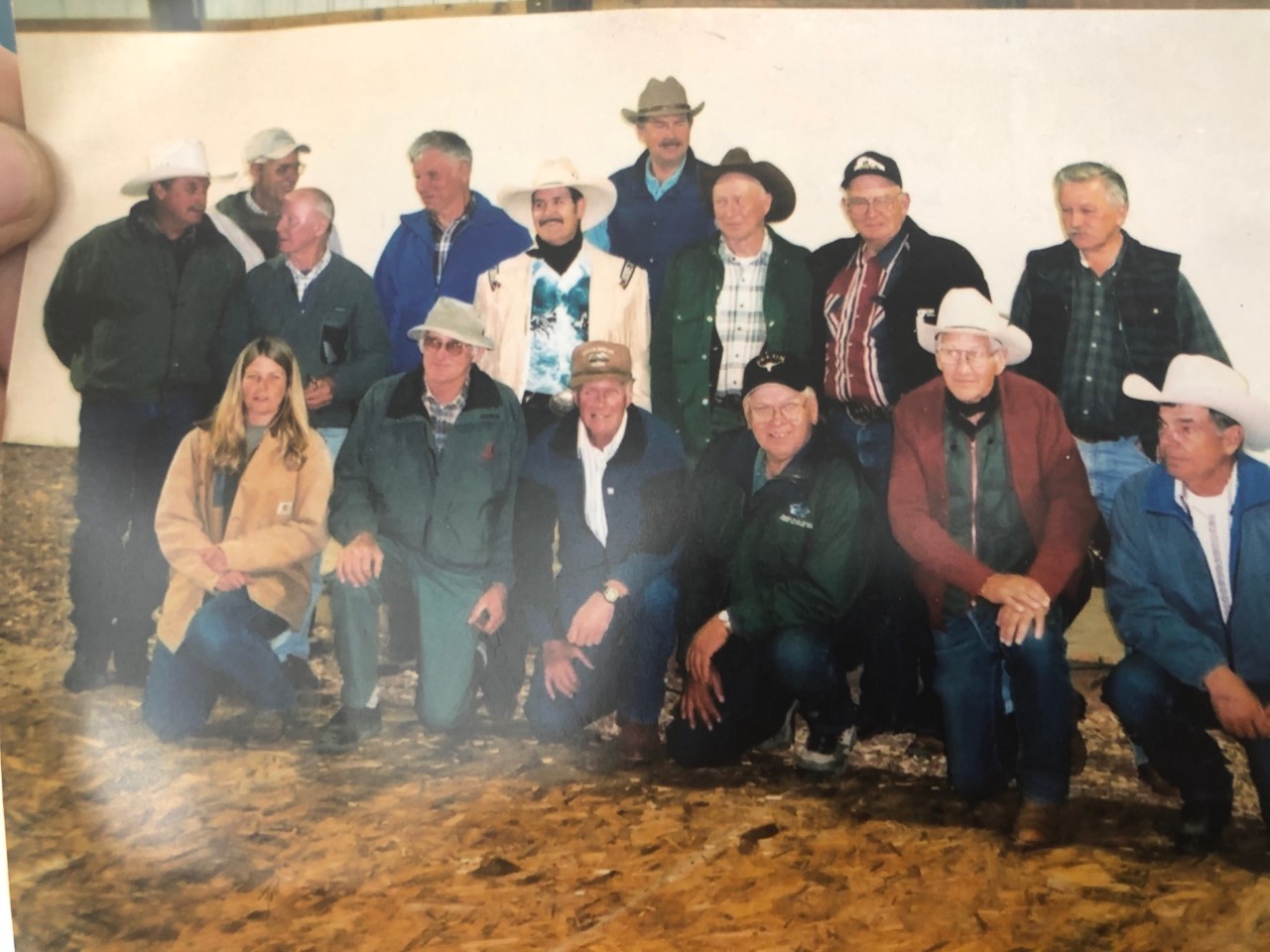 Back row: ?, Max Winkler, Gord AndersonMiddle Row:  Darro Stinson, Toni Klettl, Bob Barker, Frank Coggins, Bill Walburger, Lawrence BaraniukFront:  Trish Temblay, Abe Loewen, Bob Haney, Monrad Kjorlein, Mac Elder, Dennis Welsh